  Анализ работы по организациидошкольного образования  в  2018– 2019  учебном  году. В системе дошкольного образования в 2018-19 учебном году приоритетными   определены следующие направления:1. Обеспечение устойчивого развития муниципальной системы дошкольного образования в целях удовлетворения потребностей населения  города  Саянска    в качественном и доступном дошкольном образовании;2.  Управление качеством   дошкольного образования   в муниципальных дошкольных учреждениях: 1). Разработать систему межведомственного и сетевого взаимодействия для консолидации усилий специалистов в работе с детьми с ОВЗ.  Обеспечить  внедрение  эффективных форм работы с детьми по совершенствованию речевой деятельности2).Продолжить работу по разработке системы  преемственности дошкольного  и начального уровней общего образования в части:- преемственности в содержании обучения и воспитания,- преемственности в формах и методах образовательной работы;- преемственности педагогических требований и условий воспитания детей. 3.Обеспечить организационно-методическое сопровождение педагогов ДОО в условиях реализации ФГОС ДО:- Создать условия для непрерывного профессионального саморазвития педагогов. - Обеспечить интеграцию педагогических коллективов как команды единомышленников для эффективной реализации ФГОС1.  Обеспечение устойчивого развития муниципальной системы дошкольного образования в целях удовлетворения потребностей населения  города  Саянска    в качественном и доступном дошкольном образовании.Анализ демографической      ситуации    в   городе  показывает снижение рождаемости в    течение  2 –х  последних  лет:Данные предоставлены  Территориальным органом Федеральной службы государственной статистики по Иркутской области       В городе Саянске  функционирует 10 дошкольных образовательных учреждений   с численностью  2490  детей по состоянию на 01.06.2019 года.         Проектная мощность всех дошкольных образовательных учреждений составляет 2690 мест, численность детей составляет 2490 детей, не укомплектованы  до плановой проектной мощности   дошкольные  учреждения №№ 1,10,21,22,25,35,36, поэтому  набор детей продолжается на свободные места в течение всего года.       В  дошкольных  учреждениях  из  121 группы  функционирует   116  групп, в том  числе  24 группы   для детей в возрасте с 1 года до 3 лет и  92  группы для детей  с 3 до 7 лет (5 групп законсервированы).         Групп для детей в возрасте  с 2 месяцев до 1 года   нет, так как   в них нет потребности населения, заявлений от родителей  (законных представителей)  не поступало.       Дети от  2 месяцев до 1 года не посещают МДОУ, так как родители  предпочитают  заниматься присмотром и уходом   за ребенком   до 1,6 лет в домашних условиях.       338 детей раннего возраста  посещают дошкольные учреждения,  из них с 1 года до 1,5 лет посещает  5  детей, от 1,5 лет до 2 лет -46 детей, от 2 –х лет до 3-х лет -287 детей.        Учитывая зарезервированные в МДОУ группы,  имеется возможность открытия групп для детей с 2-х месяцев, но на законодательном уровне пока не определены штаты для таких групп, медицинское сопровождение, организация специального питания (в городе нет молочной кухни), нет обученных специалистов для работы с такой категорией детей.         Очередь для получения мест дошкольные учреждения по состоянию на 01.06.2019 год составила  671 ребенок.        На 01.06.2019 состоит на регистрационном учете для получения места в дошкольном образовательном учреждении 671 ребенокДо 1 года        –       205  детей ,С 1  года  до  1.5   - 146 детей,С 1.5 до 3  лет   -     320 детей,   С 3 до 7 лет -  очереди нет        В муниципальных дошкольных образовательных учреждениях созданы необходимые условия  для детей с ограниченными возможностями здоровья,  с туберкулезной интоксикацией,  детям – инвалидам.        Дети – инвалиды  периодически проходят реабилитацию в ОГУСО «Комплексный центр социального обслуживания населения города Саянска».                     Родители детей, не посещающих образовательные организации, получают консультативную помощь  специалистов (воспитателей, психологов, логопедов, музыкальных работников) дошкольных образовательных учреждений. Для эффективной работы по оказанию помощи детям с ОВЗ в каждом МДОУ разрабатывается своя система психолого-педагогического сопровождения и создаются особые образовательные условия. Развитие системы коррекционно-развивающего обучения детей с ОВЗ в МДОУ города  Саянска в последние годы  управление образования связывает с решением вопросов доступности для детей с тяжелыми нарушениями здоровья, изменением существующей инфраструктуры.      В 10 функционирующих детских садах  созданы группы компенсирующей направленности:- 20 групп   для детей с нарушениями речи (323 ребенка), Имеющееся количество групп   не позволяет удовлетворить образовательные потребности детей с ограниченными возможностями здоровья, детей-инвалидов на территории муниципального образования города  Саянска,     потребность в таких группах растет,  требуется открытие ещё трех групп    ( в МДОУ №№10, 19, 22);-4 группы оздоровительной направленности для детей с туберкулезной интоксикацией (59 детей). -3 группы для детей с нарушениями интеллекта (29 детей).         Всего функционирует  27 групп  компенсирующей и оздоровительной направленности, посещают эти  группы 411  детей, в том числе 39 детей – инвалидов.       Семьи детей - инвалидов, не посещающих образовательные организации, получают психолого-педагогическую помощь  в виде рекомендаций, консультаций по вопросам развития и воспитания детей.        В  2018-19  учебном году из МДОУ выпущено в школу 471 ребенок – 85,9% (в 2018 - 478  детей (89,1%), по  предварительному  зачислению в первые классы  548 детей).       По итогам 2018 года   содержание  одного ДОУ  в среднем обошлось в 35 407 млн. рублей в год  (2017г- 30 119 млн. рублей в год; 2016 год -26 768  млн. рублей; в  2015 году -22 950  млн. руб.  в год).       Расходы  на 1 ребенка в 2018 году   составили -201 559,41 рублей  (в 2017году- 173 876 рублей;    в 2016 году  -  168 710  рублей; в 2015 году-101 638 рублей;  в 2014 году -  73,6 тыс. рублей; в 2013 году  -  65,7 тыс. рублей).       Расходы на содержание одного ребенка в месяц – 16796,62 рублей ( в 2017 году–14489 рублей; в 2016 году- 14059 рублей;  в 2015 году - 8470 рублей;  в 2014 году - 6139,3 руб.).    При этом посещаемость детей  в МДОУ  за 2018 год составила 64,1%   (2017 - 63,1 % ;2016 год-60,2%;  2015 год -57,9% ;  - 57,5%;   2013 год – 59,0 % ,)  в сравнении с 2015 годам увеличилась на 6,2 пункта,  но,  является стабильно низкой на протяжении     ряда  лет.     Размер родительской платы в 2019 году остался неизменным (на протяжении 3 лет) – 2100 руб. в месяц, при этом затраты за присмотр и уход составили -3 805,45 рублей  ( в 2017 году -3546, 3 рублей).          За присмотр и уход за детьми-инвалидами, детьми-сиротами и детьми, оставшимися без попечения родителей, а также за детьми  в группах  оздоровительной направленности  для детей с туберкулезной интоксикацией  родительская плата не взимается.       Медицинское обслуживание  воспитанников  дошкольных образовательных учреждений осуществляется медицинскими работниками ОГБУЗ «Саянская городская больница»  на договорной  основе.    Все 10 дошкольных образовательных учреждений муниципального образования «город Саянск» имеют лицензию (№ ЛО -38-01-003122 от 20.04.2018)   на осуществление медицинской деятельности ОГБУЗ «Саянская городская больница» на базе медицинских кабинетов дошкольных учреждений.            В 2019  реорганизации, ликвидации, открытия  дошкольных образовательных учреждений, групп, в том числе на базе других учреждений  не  проводилось.          В августе 2019 года  планируется закрытие  муниципального дошкольного образовательного учреждения «Детский сад комбинированного вида № 1 «Журавленок»  на капитальный ремонт.       Распоряжениями министерства образования Иркутской области от 30 мая 2018 года №№ 347, 349 утверждены рейтинги муниципальных образований, на территории которых планируются строительство объектов общего и дошкольного образования, в Саянске это:Детский сад на 140 мест в 9-м микрорайоне (6 из 23);      Частных,  негосударственных  дошкольных образовательных  организаций, а также школ-садов  в городе    нет.        Семейные группы  и группы кратковременного  пребывания не созданы, так как, не востребованы родителями (законными представителями).      По состоянию на 01.06.2019 года  в городе обеспечена стопроцентная     доступность услуг дошкольного  образования  для  детей  в возрасте от   одного   года   до  восьми  лет.Анализ    посещаемости, заболеваемости, пропусков по итогам 2018 года в разрезе дошкольных учреждений.Посещаемость по итогам  2018 года      Анализ посещаемости детьми  дошкольных учреждение  в 2018 году показал увеличение  дней посещения  с 63,1% в сравнении с 2017 годом   до 64,1%  в целом по городу.  Выше городского показатели  посещаемости в МДОУ № № 19,22, 35, 36.    Посещаемость  ниже городского показателя   в МДОУ № 10 (61,2%),  МДОУ №21 (61,9), МДОУ № 27 (61,8). Анализ заболеваемости в МДОУ по итогам   2018 года.        Пропуски   по болезни на одного ребенка в 2018 году уменьшились    на 2,9  дня в сравнении с 2017 годом и составили  - 16, 4 дня ( 2017 год- 19,3 дня ) пропущено ребенком  по городу.  Самый высокий уровень пропущенных дней по болезни в МДОУ № 27, 22, (в течение 4-х лет), № 10,25,35 показатели выше городского показателя по заболеваемости. Отрицательный показатель в МДОУ №1.Пропуски по другим причинам в МДОУ по итогам 2018 года.     Пропуски по другим причинам на одного ребенка  в 2018 году   уменьшились на  1,2 дня в сравнении    с 2017 годом и составили 70,6  (2017г -71,8 дня,  2016г- 83,0) дня.        Наиболее  низкий показатель пропусков дней  по другим причинам в МДОУ № 22, 35.   Выше городского показателя пропущено дней в МДОУ № 1,10,19, 23,25,27,36.Вывод: анализ посещаемости, заболеваемости, пропусков детей по неуважительным причинам показал положительную динамику, однако по итогам года  посещаемость не достигла 70,0% по причине  массовых летних отпусков родителей, заболеваемость  снизилась, но остается  высокой -  16,4 дня пропущено  одним ребенком в течение года. 2.  Управление качеством   дошкольного образования   в муниципальных  дошкольных     учреждениях Анализ качества условий  осуществления образовательной деятельности    в муниципальных дошкольных образовательных учреждениях             В марте 2019 года все дошкольные учреждения приняли участие в апробации институционального уровня модели региональной системы оценки качества  условий дошкольного образования в муниципальных дошкольных образовательных организациях муниципального образования «город Саянск».        Результаты апробации позволили выявить сильные и слабые стороны   работы по  реализации  ФГОС ДО.Оценка качества условий образовательной деятельности по шкале  ECERS-R  в разрезе каждого  МДОУТаким образом, всесторонний анализ муниципальной образовательной системы дошкольного образования позволил выявить ее сильные и слабые стороны.К сильным сторонам можно отнести:наличие достаточно полной инфраструктуры, способной обеспечить доступность образования;работа педагогических коллективов в основном ориентировано на внедрение инноваций в образовательную деятельность;большой опыт позитивного взаимодействия с родителями (законными представителями) по социально-педагогическому просвещению с целью повышения воспитательного потенциала семьи, а также восстановлению социальной активности семьи;позитивный опыт в развитии информационно-технологических составляющих в образовательной деятельности;позитивный опыт организации присмотра и ухода за детьми в ДОУ.К слабым сторонам относятся:преобладание традиционного опыта организации образовательной деятельности, что отрицательно влияет на обеспечение требований ФГОС ДО по достижению образовательных результатов;недостаточная сформированность в образовательных системах ДОУ модели управления качеством условий образовательной деятельности, что обеспечило бы ориентацию на реализацию прав граждан РФ на получение качественного дошкольного образования;недостаточная организация активной деятельности детей. Таким образом, сильные и слабые стороны ДО позволяют направить деятельность муниципальной образовательной системы  на поиск путей улучшения системы управления качеством дошкольного образования.Оценка стартовых условий показывает, что в МСО ДО  имеются, в основном, все необходимые условия для организации инновационной деятельности:наличие развитой материально-технической базы и квалифицированных кадров;готовность администрации, педагогов и родителей (законных представителей) к внедрению инноваций;сбалансированность интересов всех участников образовательного процесса;организация регионального методического сопровождения реализации преобразований;постоянное расширение внешних связей, развитие сотрудничества;изучение и использование позитивного опыта других МСО региона, создание банка инноваций.           На основании вышеизложенного   предполагаемой  целью  инновационной деятельности должна стать  модернизация  муниципальной  комплексной системы управления качеством образования в условиях реализации Национального проекта «Образование» и встраивание муниципальной системы ОКДО   в   региональный    уровень.	          В  апреле  2019 года  на   коллегии заслушан вопрос  о создании муниципальной системы  оценки качества условий дошкольного образования.  Коллегия отмечает, что качество образования выступает главным показателем эффективности системы образования, обеспечивающим успешную реализацию Национального проекта «Образование», утвержденного Указом Президента Российской Федерации от 7 мая 2018 года №204 «О национальных целях и стратегических задачах развития Российской Федерации на период до 2024 года». В этой связи, модернизация и реализация муниципальной системы оценки качества образовательной деятельности является важнейшей потребностью муниципальной системы образования (МСОКО). Важным механизмом обеспечения объективности оценивания является внутренняя  система оценки образовательных результатов, способствующая эффективному выполнению педагогами трудовой функции. Результаты социологического опроса Управления образованияУдовлетворенность участников  образовательных отношений качеством образованияОпрос был проведен с марта по апрель 2019 года. В опросе приняли участие все образовательные учреждения города Саянска.     Наибольшее количество принявших участие среди школ - №2, 5, среди ДОУ - №1, 25, 27. Общее количество принявших участие в опросе – 2207 человек.
Категория респондентов участвовавших в опросе:Основные вопросы социологического опроса (Сводная)Уровень профессионализма педагогов образовательного учрежденияЗанятия проводятся в хорошо оборудованных кабинетах (учебная мебель, технические средства обучения)?Санитарно-гигиенические условия образовательного учрежденияСозданы ли в образовательном учреждении условия для охраны и укрепления здоровья?Согласны ли Вы с тем, что отношения между обучающимися и педагогами в ОУ влияют на качество получаемого образованияСпособствуют ли методики и технологии обучения, применяемые педагогами на занятиях в ОУ, повышению качества знанийКачество питания в ОУСогласны ли Вы с тем, что в ОУ, созданы условия для обеспечения участников образовательных отношений необходимой информацией (электронный дневник, электронный журнал, работа сайта)Удовлетворены ли Вы качеством образования, которое дает ОУРезультаты по дошкольным  учреждениямВысокий уровень удовлетворенности качеством образования отмечен участниками опроса в МДОУ  №№ 27 (98,0%),  № 25(98,0%), МДОУ №1 (92,0%).          В  апреле  2019 года  на   коллегии заслушан вопрос  о создании муниципальной системы  оценки качества условий дошкольного образования.  Коллегия отмечает, что качество образования выступает главным показателем эффективности системы образования, обеспечивающим успешную реализацию Национального проекта «Образование», утвержденного Указом Президента Российской Федерации от 7 мая 2018 года №204 «О национальных целях и стратегических задачах развития Российской Федерации на период до 2024 года». В этой связи, модернизация и реализация муниципальной системы оценки качества образовательной деятельности является важнейшей потребностью муниципальной системы образования (МСОКО). Важным механизмом обеспечения объективности оценивания является внутренняя  система оценки образовательных результатов, способствующая эффективному выполнению педагогами трудовой функции. Реализация ФГОС         В 2018-19 учебном году  дошкольными образовательными учреждениями    продолжена     работа     по реализации федерального государственного стандарта дошкольного образования (далее - ФГОС),  созданию    условий      повышения  профессиональной  компетентности   руководящих  и педагогических работников дошкольного образования по вопросам организации образовательной деятельности в соответствии с современными требованиями.         Дошкольным образовательным  учреждениям оказывается своевременная методическая поддержка введения ФГОС по созданию нормативно – правовой документации,   обеспечению курсовой подготовки для руководителей и педагогического  персонала на территории города Саянска,  за период с 2017  по 2019 годы  на муниципальном уровне проведено 8 конференций по вопросам введения  и реализации ФГОС,  27  семинаров и круглых столов, педагогических встреч, 47 мастер-классов и заседаний открытых  методических  площадок.        В рамках реализации   ФГОС дошкольного образования обеспечена реализация основных образовательных программ дошкольного образования, разработанных на основе ФГОС, во всех дошкольных образовательных учреждениях более 2500 детей осваивают программы дошкольного образования.      Локальные акты приведены  в соответствие с требованиями ФГОС дошкольного образования  (в том числе в части вопросов оценки деятельности педагогических работников, работы с семьями воспитанников, оценки индивидуального развития детей);-доработано и утверждено Положение о системе оценки индивидуального развития детей в соответствии с ФГОС ДО (об индивидуальном образовательном маршруте воспитанников дошкольного учреждения);-доработаны схемы-шаблоны технологических карт предназначенных для проектирования образовательной деятельности с детьми (занятий с использованием игровых технологий Якобсона), культурных практик, оценочных листов для анализа педагогами педагогических мероприятий (занятий) в соответствии с требованиями ФГОС ДО;-утверждены  электронные оценочные шкалы для осуществления мониторинга комплексной оценки качества образования дошкольного учреждения по Шкалам ECERS-R, разработанные специалистами ИРО г.Иркутска для изучения: предметно-пространственной среды групп; организации присмотра и ухода за детьми; развитие у детей речи и мышления; видов детской активности; взаимодействия с детьми и детей с друг другом; структурирование программы; условия, созданные в детском саду для детей, родителей и сотрудников.  Кадровое обеспечение       В системе дошкольного образования города Саянска работает 286 педагогов, укомплектованность педагогическими кадрами  составляет 88,0 %, численность специалистов фактически  составляет  54 человека  (71, 1%), требуются специалисты - музыкальные руководители,  учителя-логопеды, дефектологи, инструкторы по физическому воспитанию.      Доля  педагогических работников, прошедших переподготовку и повешение квалификации за последние  три года составляет    93, 2%.    106  педагогических работники имеют квалификационные категории, из них:-  высшую  квалификационную  категорию -23  человека (8,0%);- первую квалификационную  категорию -83 человека (29, 6%).17 педагогов  дошкольных учреждений имеют статус наставника, реализующего городской проект Наставник 2.0      Высокий уровень профессионализма позволяет педагогам  достойно представлять дошкольные учреждения на профессиональных праздниках:  МДОУ № 21 - победитель регионального конкурса «Новая волна», победитель городского конкурса «Воспитатель года»,  лауреаты регионального конкурса  «Новая волна», лауреаты Всероссийского  профессионального конкурса имени Выготского. Учреждения представляли опыт работы смешанного обучения на   Байкальском форуме образования, БМСО (2018),  научно-практической конференции «Физическое воспитание в образовательных организациях: опыт и перспективы развития» (2018) и  другие, на городском семинаре «Реализация стратегических задач развития дошкольного образования: путь поэтапного развития учреждения,  готового обеспечить каждого ребенка базовыми и гражданскими ценностями» (2019), на региональном  вебинаре «Новый уровень возможностей использования ЭОР в работе с детьми, имеющими нарушения речевого развития» (2019).	Уровень профессионального развития педагогов позволяет  учреждениям осуществлять инновационную деятельность через работу инновационных площадок: в 2017-2019 году на базе МДОУ№ 21  работала региональная педагогическая площадка «Инновационные образовательные проекты, программы по реализации ФГОС дошкольного образования», в конце 2018 года открыта на базе учреждения федеральная площадка по апробации Информационно-образовательной платформы для организации и управления образовательным процессом «Мобильное Электронное Образование»   версия 3.0.      Таким образом, данные о педагогических работниках учреждений подтверждают  высокий профессиональный потенциал педагогических коллективов, их высокую профессиональную культуру, в результате чего у учреждений  есть возможность решать образовательные задачи  на качественно новом уровне в соответствии с требованиями ФГОС и организовывать работу с детьми от 2 месяцев до 8 лет.Важным критерием оценки готовности дошкольных образовательных организаций к реализации ФГОС ДО является создание развивающей предметно-пространственной среды. Анализ сложившейся ситуации показывает, что в дошкольных образовательных организациях города Саянска создается современная среда с учетом интеграции образовательных областей, осуществляется комплексное оснащение воспитательно-образовательного процесса современными играми, игрушками, дидактическими материалами, издательской продукцией, мультимедийным и компьютерным оборудованием, мебелью. За последние два года руководители МДОУ города предприняли много усилий для создания такой образовательной среды, которая способствовала бы сохранению и укреплению здоровья детей, активному развитию технических способностей детей дошкольного возраста, предпосылок инженерного мышления. Это решается за счет обновления содержания дошкольного образования и внедрения новых образовательных технологий, в первую очередь, лего-конструирования и робототехники.       К значимым векторам развития системы дошкольного образования относятся также и проектирование образовательной работы с детьми в контексте ФГОС ДО и новых стратегических документов, поиск и реализация новых форм и методов в работе с детьми, эффективных технологий взаимодействия с родителями, создание и развитие необходимых ресурсов для развития профессиональных компетенций педагогов.      Творческие группы педагогов ДОУ№ 1,19,22,35  на протяжении   2-х лет  являются  пилотными площадками по апробированию программно-методического комплекса дошкольного образования «Мозаичный парк» г. Москва. Творческими группами проанализирована эффективность программно-методического комплекта с целью дальнейшего использования  данного комплекта в работе с детьми.         В апреле 2019 года Саянцы представили на Московском салоне мастер-класс «Инновационные формы работы с родителями в детском саду», (МДОУ № 19 «Росинка, заведующий О.А.Журавлёва). Представленный опыт работы Родительского образовательного университета оказался полезен и интересен большому количеству участников, в том числе партнёрам по УМК «Мозаичный парк». Следует отметить, что в ходе переговоров с представителями данного проекта, принято решение о проведении на территории города Саянска региональной конференции по данному вопросу уже в  2019.       Активно работают  дошкольные учреждения  по вопросам духовно – нравственного развития дошкольников с Отделом религиозного образования и катехизации Русской Православной Церкви Саянской епархии, в том числе приняли участие в   пятых епархиальных    Рождественских образовательных чтениях.       Заслуживает внимания опыт работы дошкольного учреждения № 19 «Росинка»  по  сотрудничеству  с прокуратурой города Саянска  в совместной  реализации проекта «Правовое воспитание дошкольников и родителей».       МДОУ № 25 Василек»  второй год участвует  в пилотной площадке по реализации проекта «Оценка качества дошкольного образования с использованием шкалы ECERS-R», где большое внимание уделяется созданию условий для образовательной деятельности. В рамках методической работы был проведен семинар-практикум «Организация развивающей предметно-пространственной среды с учетом требований шкалы  ECERS-R».         В 2019 году на базе  муниципального дошкольного образовательного учреждения «Центр развития ребенка – детский сад № 21   «Брусничка»  прошел семинар для руководителей дошкольных учреждений в форме инновационного дня по проблеме «Реализация стратегических задач развития дошкольного образования: путь поэтапного развития  учреждения,   готового обеспечить каждого ребенка базовыми и гражданскими ценностями». Учреждение  презентовало опыт работы в инновационном режиме по созданию информационной безопасной среды: это и  Запуск Информационных  систем  МЭО, All My Books и ЭОР МЕРСИБО, и апробация технологии смешанного обучения в условиях  внедрения МЭО-детский сад, версия 2.0. Детский сад наметил перспективы поэтапного развития информационной цифровой среды до 2024 года (Форсайт-карта). О первых результатах свидетельствовали открытые занятия в компьютерном классе, где дети, используя электронные объекты, решали поставленные перед ними задачи через игровую деятельность.  На семинаре были показаны и новые формы работы с педагогами, позволяющие активизировать познавательную активность через работу профессионального клуба «Про-движение-21».      Ежегодно, в конце учебного года проводится с руководителями  и заместителями руководителей по ВМР семинар – совещание      по теме: «О  выявлении лучших практик дошкольного образования в контексте ФГОС дошкольного образования».        На данном семинаре   заместители руководителей по ВМР презентовали опыт работы своего учреждения, направленного на реализацию ФГОС дошкольного образования.       Так, МДОУ №1 «Журавленок» показали культурные практики в режимных моментах работы с детьми, ведение «Адвент-календаря»  в ожидании праздника, «Живая карта Иркутской области или «кругосветное путешествие» в поисках животных и растений».      Реализацию программ непрерывного родительского образования представили МДОУ №10 «Дюймовочка» и №19 «Росинка».     Большой интерес вызвало раннее формирование  цифровой грамотности детей с использованием платформы мобильного электронного образования МЭШ (мобильная электронная школа) МДОУ №21 «Брусничка».      МДОУ №22 «Солнышко» и №27 «Петушок» презентовали участникам семинара культурную практику взаимодействия с МОУ СОШ №2 по преемственности образования дошкольников и младших школьников. А так же, «Сказочные лабиринты игры В. Воскобовича», родительского клуба «Мы вместе».       Живой интерес участников семинара вызвала практика  МДОУ №10 «Дюймовочка», МДОУ №25 «Василек»,  педагоги этих учреждений успешно внедрили инновационные  образовательные технологии позитивной социализации дошкольников (автор Гришаева Н.П.): «Ежедневный круг рефлексии», «Клубный час», «Социальная акция», «Ситуации месяца», «Дети-волонтеры».Сохранение и укрепление здоровья детей, обеспечение условий их безопасного комфортного пребывания в образовательных учреждениях.               Подготовка  детей  дошкольного возраста  к сдаче норм ГТО.             В рамках   реализации     Федеральных государственных   требований   содержание   образовательной      области «Физическая культура» направлено на достижение целей формирования у детей интереса  и ценностного отношения к занятиям физической культурой, гармоничное физическое развитие.  Здоровьесбережение является приоритетным направлением деятельности  всех дошкольных образовательных  учреждений города.           Решение данных задач осуществляется  при  помощи активного взаимодействия управления образования, детской поликлиники, медицинских служб и педагогов  дошкольных учреждений, а также  родителей воспитанников.              В дошкольных учреждениях  созданы  необходимые условия  по сохранению и укреплению здоровья детей, обеспечению их безопасного комфортного пребывания в образовательных учреждениях  физкультурно – оздоровительной работы с детьми.           Во всех  дошкольных учреждениях г. Саянска  имеются спортивные залы и спортивные участки с соответствующим  оборудованием.                                                                                         В 9 дошкольных образовательных учреждениях   работают  бассейны. В дошкольных учреждениях работает 10 инструкторов по физическому воспитанию и 9 инструкторов по плаванию, имеющих достаточный образовательный и квалификационный уровень (10 педагогов имеют  квалификационную категорию). Инструкторы по физической культуре имеют достаточный  опыт для внедрения здоровьеформирующих технологий, осуществляют мониторинг физической подготовленности  и развития  воспитанников, формируют  у детей потребность в здоровом образе жизни и занятиях физической культурой.         Для осуществления работы по сохранению и укреплению здоровья воспитанников все дошкольные учреждения оснащены медицинскими, процедурными кабинетами и изоляторами.    Спортивные залы и бассейны  укомплектованы необходимым оборудованием. В группах в зонах двигательной активности имеется инвентарь и оборудование для самостоятельной двигательной деятельности  детей: массажные коврики, роликовые тренажеры для ног, дорожки «здоровья» для хождения по неровной поверхности (пробки, галька, шишки, песок, канаты), мячи разных размеров, мячи хип-хопс, скакалки, кольцебросы, дартс, кегли,  дидактические спортивные игры, инвентарь для спортивных игр (теннис, гольф, бадминтон, хоккей, футбол, волейбол, городки), в том числе, не стандартными пособиями, тренажерные залы в МДОУ № 1,10,19,25, 23, 21 имеют   беговые дорожки,  велотренажеры, массажные мячи и приспособления для профилактики плоскостопия, секундомеры и др.    	Физическое воспитание в дошкольных образовательных учреждениях  осуществляется  как на специальных физкультурных занятиях, так и в игровой деятельности и повседневной жизни детей. Еженедельно в каждом дошкольном учреждении проводится  3 занятия по физическому воспитанию, одно из которых - на свежем воздухе. Ежедневно педагоги проводят  утреннюю гимнастику, закаливающие процедуры с использованием разнообразных видов закаливания: солевого, воздушного, крио - массажа и пр., во время прогулок  организовываются подвижные и спортивные игры.  	        Ежегодно, с целью приобщения детей дошкольного возраста к здоровому образу жизни, формированию интереса к физической культуре и спорту, на базе муниципальных дошкольных образовательных учреждений проводится городская  Спартакиада  воспитанников, (МДОУ№№ 21,22,  второй год практикуют проведение  спартакиады на городском стадионе).      Под руководством управления образования, во всех дошкольных образовательных учреждениях медицинскими службами,  инструкторами по физической культуре вёдется мониторинг физического развития и состояния здоровья  воспитанников.    Для мотивации детей и родителей на приобщения к занятиям физкультурой и спортом,  с целью  сохранения  и укрепления  собственного  здоровья  в дошкольных учреждениях  создаются  буклеты,  выпускаются газеты, оформляются стенды.      Так, дизайнерский проект  информационного стенда для дошкольников, педагогов и родителей: «Сегодня  дети - завтра олимпийцы!»,  разработанный  инструктором  по физической культуре МДОУ №1 Потаповой Н.Ю.,  позволил  решать образовательные задачи по  формированию у детей начальных знаний:  о различных видах спорта,  Олимпийских  играх, о знаменитых спортсменах,  спортивной символики, о достижениях в спорте известных спортсменов страны, области и достижениях воспитанников   дошкольного учреждения Данный опыт работы широко транслируется  в педагогических коллективах.      Работа дошкольных образовательных  учреждений ориентирована на создание обстановки, способствующей  формированию навыков  личной гигиены. Детей учат осознавать ценность здорового образа жизни, бережно относиться к своему здоровью, знакомят с элементарными правилами безопасного поведения. В МДОУ № 19   продолжает работу городская экспериментальная площадка «Формирование культуры здоровья субъектов воспитательно-образовательного пространства», основной целью которой  является научить детей, родителей, педагогов бережно относиться к своему здоровью. С целью развития двигательной активности и формирования интереса к спорту в дошкольных учреждениях на протяжении последних четырех лет организована работа кружков и секций:  в  дошкольных учреждениях  реализуется целевая программа «Здоровье». Разработаны и действуют сквозные программы по созданию единого здоровъесберегающего пространства: «Семья и здоровый малыш», «Здоровый малыш»  и т.д. По дополнительному образованию в ДОУ реализуются адаптивные программы,  способствующие развитию творческо-двигательных способностей детей: «Водные фантазии», «Школа мяча», «Игропластика».          С целью оптимизации двигательного режима, развития у детей интереса к физической культуре и здоровому образу жизни в МДОУ систематически проводятся во всех возрастных группах:физкультурные досуги 1 раз в месяц, игры на воде («Волшебные превращения», «Сказочные человечки», «Веселые старты», «Молодецкие забавы», «Забавные гномы», «День водяного», «Морская сказка»);спортивные праздники («День Нептуна», «Здравствуй, лето», «Сто затей для ста друзей»);целевые прогулки и экскурсии к спортивным сооружениям города (на корт хоккейного клуба «Непобедимый», стадион СОШ № 5, городской стадион);Дни Здоровья (1 раз в квартал);День выпускника (1 раз в год с приглашением выпускников МДОУ) с    проведением спортивных досугов, эстафет.      Разработана и реализуется программа проведения каникул, позволяющая детям использовать накопленный двигательный опыт и получить заряд положительных эмоций.        Совместно с родителями регулярно проводятся спортивные развлечения:                  Веселые старты, Молодецкие забавы, Мама, папа, я – спортивная семья; организуются туристические выходы на природу.     В дошкольных учреждениях осуществляется  систематическое взаимодействие с родителями воспитанников по следующим направлениям:-повышение уровня компетентности родителей  по вопросам физического развития, сохранения и укрепления здоровья детей (проведение лекций, консультаций специалистов, тематических выставок). Для родителей организована  «Материнская школа здоровья»  на базе  МДОУ № 19.      В каждом дошкольном учреждении выпускается своя  газета, где освещаются вопросы сохранения и укрепления здоровья детей и взрослых, как прививать детям любовь к спорту, каких  успехов добиваются дети в обучении плаванию.       В  муниципальных дошкольных образовательных учреждениях стало традицией  ежегодно проводить осенний марафон, спартакиады  с детьми  и сотрудниками, игры: «Зарница», «Зимние забавы», праздники посвященные Дню защиты детей, проведение дней здоровья, совместные праздники родителей и детей «Папа, мама я- спортивная семья».        В июне  выпускники детских садов №№ 22, 23  показали свою готовность к труду и обороне. Впервые на городском стадионе было организовано тестирование по выполнению норм ГТО для самых маленьких участников, детей семи лет.  На городской стадион приглашались все выпускники подготовительных групп, но отозвались только 14 человек. Ребята прошли семь видов испытаний. Малыши бегали на дистанциях 30 метров и километр, метали теннисный мяч в обруч, выполняли силовые упражнения, прыгали в длину, демонстрировали гибкость.       Оздоровление нации – важнейшая задача государства, а потому сдача норм ГТО практикуется уже с дошкольного возраста. Для некоторых родителей представляет сложность регистрация на сайте ГТО. Однако, как говорит специалист центра тестирования, процедура не должна представлять каких-то затруднений, тем более, что всегда можно обратиться за помощью в центр на городском стадионе. Дети уже в детском саду получат  знак ГТО, у них появится мотивация продолжить подготовку в школе, и так далее.      Результаты, полученные ребятами, размещаются специалистом на сайте сдачи норм ГТО. Сколько ребят заслуживают золотого значка, станет известно совсем скоро, об этом сообщит газета «Саянские зори».    Мероприятие прошло удачно, в  2020 году будет проведен фестиваль ГТО, к участию в котором пригласят все детские сады города.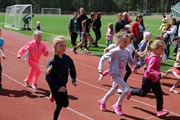    Основными проблемами физического воспитания в дошкольных   учреждениях города   остаются:низкий уровень компетентности родителей  в вопросах сохранения и укрепления здоровья детей, формирования привычки здорового образа жизни;недостаточная оснащённость спортивным оборудованием и инвентарём дошкольных учреждений: спортивными модулями, мячами, коньками, лыжами и пр.; недостаточный уровень  предметно-развивающей среды, направленной на физическое развитие ребенка;слабо активизирована деятельность инструкторов по физической культуре по осуществлению дифференцированного подхода к детям на занятиях с учетом их физического развития и здоровья.Вывод: - для реализации федерального государственного образовательного стандарта дошкольного образования на территории муниципального образования «город Саянск» созданы  необходимые  нормативно – правовые, кадровые, материально – технические, финансовые  условия. - Создана системы непрерывного профессионального развития педагогов, обеспечивающая  готовность к  успешной   реализации ФГОС ДО. - Продолжается работа по формированию  субъектной позиции педагогов в отношении реализации ФГОС ДО. - Формируется осознанная готовность педагогов ДОО к реализации ФГОС ДО.  -  Идет процесс формирования основ культуры   педагогической рефлексии собственной профессиональной  деятельности  педагогов.     Федеральный государственный образовательный стандарт дошкольного образования на территории муниципального образования «город Саянск» введен и реализуется.  Проблемы в системе дошкольного образования:1.По состоянию на 01.06.2019 года  в городе  обеспечена   стопроцентная     доступность услуг дошкольного  образования  для  детей  в возрасте от   одного   года   до  восьми  лет, но  группы   для детей в возрасте  с 2 месяцев до 1 года  не функционируют , так как   в них нет потребности населения, заявлений от родителей  (законных представителей)  пока  не поступало. Для открытия таких групп необходимо на  законодательном уровне  разработать документы для определения штатной численности для таких групп, медицинское сопровождение, организацию специального питания (в городе нет молочной кухни),  обучить специалистов для работы с такой категорией детей.   В микрорайоне «Мирный» требуется строительство малокомплектного  дошкольного учреждения для обеспечения местами детей, проживающих на отдаленных территориях.2. В системе дошкольного образования функционирует 20 групп компенсирующей направленности для детей  с нарушениями речи, однако есть необходимость открытия еще  3-х  таких групп (по одной в МДОУ №№10, 19, 22), основанием  для открытия является заключение ТПМПК на 45 детей, нуждающихся  в коррекционной помощи.     Для реализации адаптированных образовательных программ дошкольного образования для детей с ограниченными возможностями здоровья необходимо  решить кадровый вопрос -   закрыть вакансии учителями-логопедами, дефектологами, пополнить кабинеты логопедов и группы компенсирующей направленности современным  игровым, развивающим оборудованием.3.   В  педагогических  коллективах  недостаточно отработаны вопросы  внутренней системы оценки качества, как показала апробация, использование международной шкалы для комплексной оценки качества образования в дошкольных образовательных организациях (Early Childhood Environment Rating Scale ECERS-R), педагогами носит необъективный характер.4.Ежегодный анализ обращений граждан показывает, что администрацией дошкольных  учреждений не всегда  используются  эффективные формы работы с родителями по вопросам  просвещения  по   уходу и присмотру за детьми в детском саду и дома, организации культуры детского питания,  воспитательно-образовательной деятельности и тд.5. Важным критерием оценки готовности дошкольных образовательных организаций к реализации ФГОС ДО является создание развивающей предметно-пространственной среды. Анализ сложившейся ситуации показывает, что в дошкольных образовательных организациях города Саянска создается современная среда с учетом интеграции образовательных областей,  однако   медленными темпами осуществляется комплексное оснащение воспитательно-образовательного процесса современными играми, игрушками, дидактическими материалами, издательской продукцией, мультимедийным и компьютерным оборудованием, мебелью, лего-конструированием  и робототехникой.Приоритетные направления развития муниципальной системы образования в 2019-2020 учебном году: 1. Обеспечение устойчивого развития  муниципальной системы дошкольного образования в целях удовлетворения потребностей населения  города  Саянска    в качественном и доступном дошкольном образовании.2.  Создание  в дошкольных образовательных учреждениях  современных условий для реализации адаптированных основных образовательных программ дошкольного образования для детей с ограниченными возможностями здоровья: – индивидуализация образования в МДОУ и обеспечение вариативности образования детей с ОВЗ и детей с инвалидностью; – внедрение инклюзивного образования для различных категорий детей с ОВЗ и детей с инвалидностью;- модернизация профессионального образования специалистов, работающих с детьми с ОВЗ и детьми с инвалидностью, развитие их профессиональных компетенций, в том числе социальной и коммуникативной компетенции;– развитие доступной образовательной среды;– социальная и психологическая поддержка родителей и семей с особыми детьми;– формирование толерантности к детям с ОВЗ и детям с инвалидностью через образование, культуру и средства массовой коммуникации.3. Совершенствование внутренних систем оценки качества дошкольного образования, в том числе с использованием международной шкалы для комплексной оценки качества образования в дошкольных образовательных организациях (Early Childhood Environment Rating Scale ECERS-R); 4.Реализация мероприятий по обновлению содержания и методов образования в соответствии с Федеральными государственными образовательными стандартами5. Продолжение  работы по управлению рисками социализации дошкольного детства, по совершенствованию системы взаимодействия семьи и дошкольных учреждений; обеспечению условия для совершенствования работы консультационных пунктов дошкольных образовательных учреждений по сопровождению физического, психического и социального развития (патроната) для всех детей от 0 до 3 лет (и для детей с ограниченными возможностями здоровья от 0 до 6 лет), оказанию методического, психолого-педагогического, диагностического сопровождения родителей (законных представителей) по вопросам дошкольного образования.Возраст (лет)Численность детей в городе Саянске 2018 год                           До 1 года4551год5102 года555/ 15203 года5574 года5635 лет5796 лет548/22477 лет536итого4303№ п/пНаименование дошкольной образовательной организацииКоличест-во групп  Плановая наполняемость ( проектная  мощность)Фактическая  численность воспитанников1251МДОУ «Детский сад комбинированного сад №1 «Журавленок"102001772 МДОУ «Детский сад комбинированного вида №10 "Дюймовочка"»153203113МДОУ «Детский сад комбинированного сад №19 "Росинка"132903064 МДОУ «Центр развития ребенка детский сад №21 Брусничка»112802435МДОУ «Детский сад комбинированного вида №22 "Солнышко»102802006МДОУ « Детский сад комбинированного вида №23 "Лучик"122802837 МДОУ Центр развития ребенка  детский сад №25 «Василек» 122802638 МДОУ «Детский сад комбинированного вида №27 "Петушок"»122602729 МДОУ  Детский сад комбинированного вида №35 "Радуга»1025021710 МДОУ «Центр развития ребенка  детский сад №36  "Улыбка"11250218ИТОГО:11626902490до 1годас1года до 1,5лет с1,5 до 2 лет с 2х до 3х летс 3хдо 4х летс 4хдо 5 летс 5 до 6 лет Итого 205146168152---671№ ДОУСреднегодовая численость Число дней, проведенных детьми в группах по плануЧисло дней, проведенных детьми в группах по факту% посещаемости 2014 % посещаемости  2015  % посещаемости  2016% посещаемости 2017 % посещаемости за 2018 динамика№ 1195481653047659,160,465,360,162,2+№ 10301743474551959,057,2062,961,2-№ 19309763234952854,554,860,163,764,8+№  21236582923610458,659,456,861,561,9+№  22184454483196353,354,458,066,470,3+№  23288738534585359,756,059,562,662,0-№  25249615033880256,759,0 59,565,663,0-№  27263649614019755,257,164,561,761,8+№  35214528583621460,258,561,065,768,5+№ 36219540933542061,556,758,961,465,4+Итог: 2461607867390076  57,557,960,263,164,1+№ ДОУСреднесписочная численность детейЧисло дней,  пропущенных детьми в группах по болезнипропуски по болезни на одного ребенка (дни)2014 годпропуски  по болезни на одного ребенка (дни)2015 год       пропуски  по болезни на одного ребенка (дни)2016 годпропуски  по болезни на одного ребенка (дни)2017 годпропуски  по болезни на одного ребенка (дни)2018 годдинамика№ 1195305910,811,111,114,515,6-№ 1030151849,44,6018,217,2+№ 1930944246,58,0314,317,614,3+№  21236358616,310,715,017,315,1+№  2218439089,814,0418,624,221,2+№ 232883347916,115,617,711,6+№  25249457511,37,316,619,818,3+№  27263504915,817,821,328,419,1+№  35214396610,38,513,318,118,5+№ 36219332712,19,510,518,315,1+Итог24614042511,210,415,319,316,4+  №№ МДОУСреднесписочная численность детейЧисло дней,  пропущенных детьми в группах  по др. причинамЧисло дней,  пропущенных одним ребенком в группах  по др. причинам 2014Число дней,  пропущенных одним ребенком в группах  по др. причинам 2015Число дней,  пропущенных одним ребенком в группах  по др. причинам 2016Число дней,  пропущенных одним ребенком в группах  по др. причинам 2017Число дней,  пропущенных одним ребенком в группах  по др. причинам 2018№ 11951463090,186,874,284,675,0№ 103012364491,863,0073,578,5№ 1930922371110,7103,784,172,072,3№  212361588586,089,591,5     77,967,3№  22184  9557105,498,785,258,751,9№ 232882193619,592,584,474,876,1№  252491812796,394,083,565,272,7№  272631971594,988,165,966,274,9№  352141267887,897,18366,759,2№ 362191534682,997,69176,970,0Итого246117390992,391,183,071,870,6Компоненты образовательной деятельности ДОУСильные стороныСлабые стороныОсновная образовательная программа  (ООП ДО) Соответствие структуры ООП ДО ФГОС ДОСоответствие ООП ДО требованиям СанПиНВозможность использования сетевой формы реализации ООП ДОФормируемая часть ООП ДО  образовательных учреждений недостаточно учитывает образовательные потребности, интересы и мотивы детей, членов их семейНедостаточное обеспечение поддержки детской инициативы и самостоятельностиПланирование образовательной деятельности Созданы условия для вариативного планирования педагогами образовательной деятельностиВ планах работы педагоги не учитывают реальную ситуацию в развитии воспитанников, данные психолого-педагогической диагностики развития каждого ребенка Качество условий организации образовательной деятельности ДОУ в соответствие с требованиями ФГОС ДОДостаточно хорошее качество присмотра и ухода за детьми, как неотъемлемая основа образовательной работы в ДОУПодавляющее большинство вербальных и невербальных взаимодействий позитивны, негативные взаимодействия отсутствуютРодители (законные представители) в основном вовлечены в принятие решений по реализации ООП ДО, ежегодно оценивают качество условий образовательной деятельности в ДОУНедостатки в организации   видов активной деятельности, таких как:    -  игровая, включая сюжетно-ролевую игру, игру с правилами и другие виды игры, -  коммуникативная (общение и взаимодействие со взрослыми и сверстниками), - познавательно-исследовательская (исследования объектов окружающего мира и экспериментирования с ними), - восприятие художественной литературы и фольклора, - самообслуживание и элементарный бытовой труд (в помещении и на улице), - конструирование из разного материала, включая конструкторы, модули, бумагу, природный и иной материал, - изобразительная (рисование, лепка, аппликация), -музыкальная (восприятие и понимание смысла музыкальных произведений, пение, музыкально-ритмические движения, игры на детских музыкальных инструментах) -двигательная (овладение основными движениями) формы активности ребенка.№Подшкалы / средняя оценка ДОУ № 1ДОУ № 10ДОУ № 19ДОУ № 21ДОУ № 22ДОУ № 23ДОУ № 25ДОУ № 27ДОУ № 35ДОУ № 36Среднее значение по городу 1Предметно-пространственная среда45375444454,52Присмотр и уход за детьми57575665555,63Речь и мышление35475544364,64Виды активности23273443343,55Взаимодействие67676555565,26Структурирование программы46373444454,47Родители и персонал46475455444,8ОУКоличество участников опросаГимназия им. В.А. Надькина185Школа №2394Школа №327Школа №4203Школа №5452Школа №669Школа №740ДДТ "Созвездие"21ДОУ №1 "Журавленок"178ДОУ №10 "Дюймовочка"6ДОУ №19 "Росинка"16ДОУ №21 "Брусничка"81ДОУ №22 "Солнышко"63ДОУ №23 "Лучик"105ДОУ №25 "Василек"142ДОУ №27 "Петушок" 142ДОУ №35 "Радуга"72ДОУ №36 "Улыбка"11Удовлетворенность качеством образованияУдовлетворенность качеством образованияУдовлетворенность качеством образованияУдовлетворенность качеством образованияУдовлетворенность качеством образованияОУКол-во участников опросаВысокая(Да;Скорее да, чем нет)%Низкая (Нет; Скорее нет, чем да)%ДОУ №1 "Журавленок"1781639232ДОУ №10 "Дюймовочка"658300ДОУ №19 "Росинка"16148800ДОУ №21 "Брусничка"81708656ДОУ №22 "Солнышко"63518123ДОУ №23 "Лучик"105949022ДОУ №25 "Василек"1421399811ДОУ №27 "Петушок" 1421399832ДОУ №35 "Радуга"72628634ДОУ №36 "Улыбка"11982218